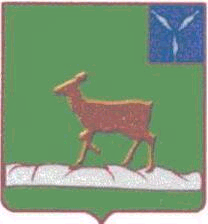 АДМИНИСТРАЦИИ ИВАНТЕЕВСКОГО МУНИЦИПАЛЬНОГО РАЙОНА  САРАТОВСКОЙ ОБЛАСТИ                                          П О С Т А Н О В Л Е Н И Е        с. ИвантеевкаОт  26.04.2023  № 149Об инвестиционномуполномоченном в Ивантеевском  муниципальном районе и утверждении Положения об инвестиционном уполномоченном в Ивантеевскоммуниципальном районеВ целях реализации мер, направленных на повышение эффективной инвестиционной политики, в соответствии с Федеральным законом от 06.10.2003 г. № 131-ФЗ «Об общих принципах организации местного самоуправления в Российской Федерации», руководствуясь Уставом Ивантеевского муниципального района Саратовской области, администрация Ивантеевского муниципального района ПОСТАНОВЛЯЕТ:      1.Утвердить Положение об инвестиционном уполномоченном Ивантеевского муниципального района  Саратовской области, согласно Приложению №1;      2.Утвердить   инвестиционным уполномоченным в Ивантеевском муниципальном районе Саратовской области первого заместителя главы администрации Ивантеевского муниципального района - Болмосова Виктора Александровича;       3.Опубликовать настоящее постановление, разместив на официальном сайте администрации Ивантеевского муниципального района в информационно-коммуникационной сети Интернет.     4. Настоящее постановление вступает в силу с момента подписания.     5. Контроль за исполнением настоящего постановления оставляю за собой.Глава Ивантеевского муниципального района                                           		               В.В.Басов       Приложение №1к постановлению администрации Ивантеевского муниципального района                                                                                                                            от 26.04.2023  № 149ПОЛОЖЕНИЕоб инвестиционном уполномоченном в Ивантеевском муниципальном  районе  Саратовской области1.Общие положения            Настоящее Положение регламентирует цели, задачи, права и полномочия инвестиционного уполномоченного в Ивантеевском муниципальном  районе  Саратовской области (далее – инвестиционный уполномоченный).      Инвестиционный уполномоченный - должностное лицо администрации Ивантеевского муниципального района Саратовской области, в соответствии с действующим законодательством наделенное официальными полномочиями по привлечению инвестиций в экономику Ивантеевского муниципального района Саратовской области и сопровождению планируемых к реализации и реализуемых инвестиционных проектов (далее - проекты).       Инвестиционный уполномоченный назначается Главой Ивантеевского муниципального района  Саратовской области.2.Цели и задачи       Целями деятельности инвестиционного уполномоченного являются:       формирование благоприятного инвестиционного климата на территории Ивантеевского муниципального района Саратовской области;       содействие реализации инвестиционных проектов на территории Ивантеевского муниципального района Саратовской области;      формирование открытого информационного пространства при осуществлении инвестиционной деятельности на территории Ивантеевского муниципального района Саратовской области.      Задачами деятельности инвестиционного уполномоченного являются:      анализ и прогнозирование инвестиционного развития территории Ивантеевского муниципального района Саратовской области;      оказание содействия в реализации инвестиционных проектов на территории Ивантеевского муниципального района Саратовской области, в том числе                 оказание организационной помощи субъектам инвестиционной деятельности;координация работы по вопросам повышения эффективности инвестиционной политики Ивантеевского муниципального района Саратовской области, развития инфраструктуры содействия инвестиционной деятельности, принятия мер по устранению административных барьеров, инфраструктурных ограничений и улучшению делового климата;       участие в инвестиционной деятельности с целью разрешения возникающих проблем и противоречий;       оперативное рассмотрение вопросов, возникающих у инвесторов, связанных с реализацией проектов;       мониторинг и паспортизация инвестиционного потенциала Ивантеевского муниципального района Саратовской области;       анализ федерального и областного законодательства, муниципальных правовых актов и правоприменительной практики на предмет наличия в них положений, создающих препятствия для реализации инвестиционных проектов, и подготовка предложений по его совершенствованию;       подготовка информации об инвестиционных площадках, их обеспеченности инженерной и транспортной инфраструктурой, а также подготовка технических заданий на привлечение инвестиций по предлагаемым инвестиционным площадкам;      сбор сведений от собственников частного недвижимого имущества о возможности его использования в качестве потенциальных инвестиционных площадок;      организация работы по информационному позиционированию инвестиционных проектов, реализуемых и предлагаемых к реализации на территории Ивантеевского муниципального района Саратовской области;взаимодействие с ресурсоснабжающими организациями по вопросам, связанным с подключением объектов капитального строительства к сетям инженерно-технического обеспечения;      ведение базы данных реализованных, реализуемых и потенциально возможных к реализации проектов на территории муниципального района и городского округа;     осуществление иных функций, связанных с реализацией инвестиционных проектов на территории Ивантеевского муниципального района Саратовской области, относящихся к полномочиям органов местного самоуправления Ивантеевского муниципального района Саратовской области.3.Принципы деятельности      Деятельность инвестиционного уполномоченного основывается на принципах:      законности;      сбалансированности государственных и частных интересов в сфере инвестиционной деятельности;      соблюдения прав и законных интересов субъектов инвестиционной деятельности.4.Полномочия      К полномочиям инвестиционного уполномоченного относятся:       взаимодействие с министерством инвестиционной политики Саратовской области, исполнительными органами Саратовской области, акционерным обществом «Корпорация развития Саратовской области», организациями инфраструктуры поддержки малого и среднего предпринимательства Саратовской области, уполномоченным по защите прав предпринимателей в Саратовской области по вопросам реализации инвестиционных проектов;      участие в разработке и определении приоритетных направлений инвестиционного развития Ивантеевского муниципального района Саратовской области;       координация деятельности структурных подразделений органов местного самоуправления при сопровождении инвестиционных проектов на территории Ивантеевского муниципального района Саратовской области;       организационное сопровождение инвестиционных проектов; осуществление функций	 ответственного лица по реализации проектовмуниципально-частного партнерства на территории муниципальных районов и городских округов;       участие в разработке, реализации и сопровождении мероприятий по привлечению внешних и внутренних инвестиций в развитие экономики Ивантеевского муниципального района Саратовской области;       разработка предложений по устранению препятствий при осуществлении инвестиционной деятельности, повышению эффективности содействия реализации инвестиционных проектов, совершенствованию нормативной правовой базы, повышению уровня инвестиционной привлекательности, формированию благоприятного инвестиционного климата;       оказание содействия инвесторам и инициаторам инвестиционных проектов в предоставлении в установленном порядке муниципальной поддержки;формирование предложений по эффективному использованию муниципального имущества муниципальных районов, в том числе с целью возможного вовлечения его в реализацию инвестиционных проектов;      ведение базы данных реализованных, реализуемых и потенциально возможных к реализации проектов на территории муниципальных районов и городских округов.5. Права и обязанности      При осуществлении своей деятельности инвестиционный уполномоченный вправе:        запрашивать в установленном порядке от исполнительных органов Саратовской области, органов местного самоуправления Саратовской области, предприятий, учреждений, других хозяйствующих субъектов информацию, необходимую для выполнения возложенных на него задач;       привлекать при необходимости в установленном порядке экспертов и консультантов для проработки отдельных вопросов, возникающих при реализации проектов;       запрашивать у инвесторов информацию, необходимую для выполнения возложенных на него задач;       формировать рабочие группы для совместного рассмотрения обращений инвесторов;      проводить с инвесторами совещания и рабочие встречи.       При осуществлении своей деятельности инвестиционный уполномоченный обязан:       осуществлять мониторинг и своевременно обновлять информацию об инвестиционном потенциале Ивантеевского муниципального района Саратовской области;      создавать и обновлять базу данных реализованных, реализуемых и потенциально возможных к реализации проектов на территории Ивантеевского муниципального района Саратовской области;      оказывать содействие инвесторам в сопровождении инвестиционных проектов, реализуемых на территории Ивантеевского муниципального района Саратовской области;       анализировать нормативную правовую базу на предмет наличия в ней положений, создающих препятствия для реализации инвестиционных проектов, осуществлять подготовку и вносить предложения по ее совершенствованию;      производить паспортизацию (свод данных, позволяющих оценить инвестиционный климат и перспективы развития) инвестиционного потенциала Ивантеевского муниципального района Саратовской области;      оказывать организационную помощь субъектам инвестиционной деятельности;      рассматривать обращения субъектов инвестиционной деятельности, связанные с реализацией инвестиционных проектов;      обеспечивать взаимодействие с министерством инвестиционной политики Саратовской области и другими исполнительными органами Саратовской области, АО «Корпорация развития Саратовской области», организациями инфраструктуры поддержки малого и среднего предпринимательства Саратовской области, уполномоченным по защите прав предпринимателей в Саратовской области;       размещать актуальную информацию на официальном сайте администрации Ивантеевского муниципального района Саратовской области в сети Интернет;       направлять необходимую информацию в министерство инвестиционной политики Саратовской области, акционерное общество «Корпорация развития Саратовской области» для размещения на Инвестиционном портале Саратовской области;6. Заключительные положения      Информация о работе инвестиционного уполномоченного размещается на официальном сайте Ивантеевского муниципального района Саратовской области в информационно-телекоммуникационной сети Интернет.Верно:  Управляющая деламиадминистрации Ивантеевскогомуниципального района                                                                  А.М.Грачева